T.C.BAĞCILAR KAYMAKAMLIĞIKOCARAGIPPŞA ORTAOKULU MÜDÜRLÜĞÜ2019-2023STRATEJİK PLANIARALIK 2019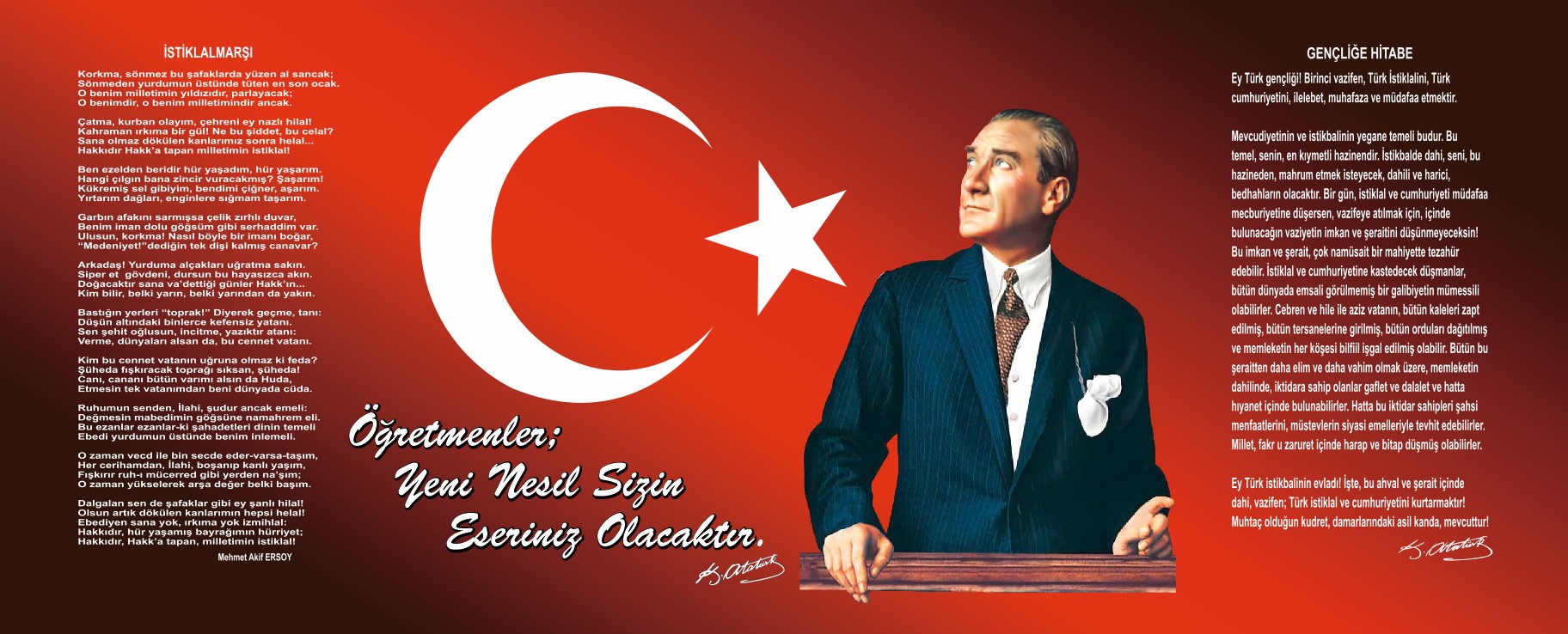 Eğitim sisteminde okulun işlevinin önemi ortadadır. Okulumuzun bulunduğu konuma bağlı olarak yaşanan sorunlar göz önünde bulundurulduğunda yaşanabilecek olası problemlere çözüm üretmenin ne kadar elzem olduğu tartışma götürmez bir gerçektir. Çok fazla sayıda ve değişik argümanlar içeren bu problemleri barındıran karmaşık yapının doğru çözümlenmesi gereklidir.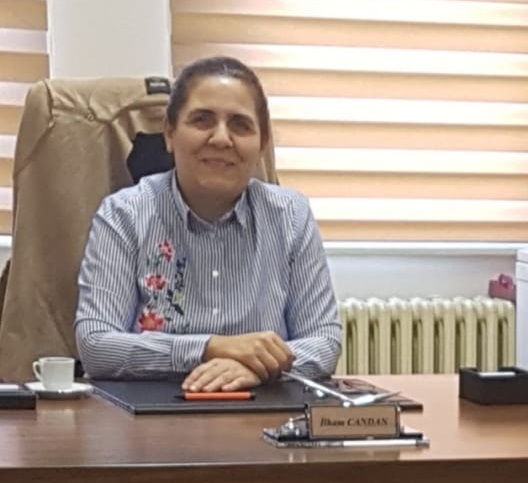 	Buradan hareketle okulumuz içinde bulunduğu gerçeklik içinde değerlendirilip, ihtiyaçları tespit edilmiş, paylaşılmış bir vizyon etrafında okulun iç ve dış paydaşları birleştirilerek stratejik kararlar verilmiştir. Devam edegelen süreçte okulumuzda var olan sağlıklı, mutlu ve başarılı bireylerin yetiştiği güvenli ortamın devamı öncelikli hedeflerimiz arasındadır. Yeni ve dinamik bir eğitim felsefesinin oluşumunda vazgeçilmezlerden biri haline gelen sözü edilen hedefimizi de içeren stratejik Planımızın hazırlık aşamasında önce okulun durum tespiti yapılmış analizi tüm personel ve öğretmen katkıları ile kurul tarafından sadeleştirilerek son şeklini almış ve raporlaştırılmıştır. Hedeflerin ne ölçüde gerçekleştirildiğini görmek için; her yıl dönem sonunda, yapılan planlama gözden geçirilecek gereken düzeltmeler sağlanacaktır.Bu planlamanın okulumuz adına yapılan eğitim – öğretim çalışmalarına katkı sağlamasını temenni ediyor, planlamada emeği geçen okul müdür yardımcımız Vedat ŞARMAN’a, Stratejik Plan Koordinasyon Ekibine, Eğitim Paydaşlarımız olan öğretmen öğrenci ve velilerimize teşekkür ediyor, öğretmeni,  öğrencisi, velisi ile mutlu yarınlar diliyorum.Mutlu Öğretmen-Mutlu Çocuk, Mutlu Çocuk-Mutlu Aile, Mutlu Aile-Mutlu Toplum, Mutlu Toplum-Mutlu Bir Dünya, Mutlu Bir Gelecek olduğu inancı ile tıpkı; muhteşem hikâyelerin başrolündeki şehre gelen yabancı bir insan kadar heyecanlı, umutlu, azimli, “Ne fark eder ki diye düşünmeden” , “ Ben ne yapabilirim ki” demeden hayatlarına her dokunduğu çocuk için çok şeyin fark ettiğini-edeceğini bilen 	Eğitim Camiamızın idealist her bir ferdine armağan olsun.							İlham CANDAN								                               					  Okul MüdürüİçindekilerSunuş	3İçindekiler	4BÖLÜM I: GİRİŞ ve PLAN HAZIRLIK SÜRECİ	5BÖLÜM II: DURUM ANALİZİ	6Okulun Kısa Tanıtımı 	6Okulun Mevcut Durumu: Temel İstatistikler	8PAYDAŞ ANALİZİ	13GZFT (Güçlü, Zayıf, Fırsat, Tehdit) Analizi	14Gelişim ve Sorun Alanları	19BÖLÜM III: MİSYON, VİZYON VE TEMEL DEĞERLER	22MİSYONUMUZ 	22VİZYONUMUZ 	22TEMEL DEĞERLERİMİZ 	23BÖLÜM IV: AMAÇ, HEDEF VE EYLEMLER	24TEMA I: EĞİTİM VE ÖĞRETİME ERİŞİM	24TEMA II: EĞİTİM VE ÖĞRETİMDE KALİTENİN ARTIRILMASI	27TEMA III: KURUMSAL KAPASİTE	32V. BÖLÜM: MALİYETLENDİRME	39BÖLÜM I: GİRİŞ ve PLAN HAZIRLIK SÜRECİ2019-2023 dönemi stratejik plan hazırlanması süreci Üst Kurul ve Stratejik Plan Ekibinin oluşturulması ile başlamıştır. Ekip tarafından oluşturulan çalışma takvimi kapsamında ilk aşamada durum analizi çalışmaları yapılmış ve durum analizi aşamasında paydaşlarımızın plan sürecine aktif katılımını sağlamak üzere paydaş anketi, toplantı ve görüşmeler yapılmıştır. Durum analizinin ardından geleceğe yönelim bölümüne geçilerek okulumuzun amaç, hedef, gösterge ve eylemleri belirlenmiştir. Çalışmaları yürüten ekip ve kurul bilgileri altta verilmiştir.STRATEJİK PLAN ÜST KURULUBÖLÜM II: DURUM ANALİZİDurum analizi bölümünde okulumuzun mevcut durumu ortaya konularak neredeyiz sorusuna yanıt bulunmaya çalışılmıştır. Bu kapsamda okulumuzun kısa tanıtımı, okul künyesi ve temel istatistikleri, paydaş analizi ve görüşleri ile okulumuzun Güçlü Zayıf Fırsat ve Tehditlerinin (GZFT) ele alındığı analize yer verilmiştir.Okulun Kısa TanıtımıOkulumuz; temel eğitim vererek öğrencilerimizi geleceğe hazırlayan bir ilköğretim kurumudur.  Adını Osmanlı Sadrazamlığı da yapan Koca Ragıp Paşa’dan almıştır.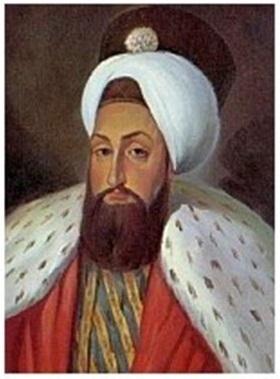 Aslen Malatyalı olan Koca Ragıp Paşa 1698 yılında İstanbul’da doğdu. Babası defterhane kâtibi Şevki Mustafa Efendiydi. Küçük yaşta babasının yanında Doğu dillerini öğrendi, iyi bir öğrenim gördü. Bağdat defterdarlığı, Sadaret mektupçuluğu gibi memurluklarda bulundu, bilim, edebiyat ve idare işlerinde gösterdiği başarı, Bağdat valisi Ahmet Paşanın takdirini kazandı; vali için yazdığı kaside de para bağışı ile mükâfatlandırıldı. 1739`da Rusya ile imzalanan Belgrad Antlaşması`nın Osmanlılar lehine hükümler içermesinde etkisi oldu[1]. Bu başarısı üzerine 1740’ta Reisülküttaplığa (bugünkü Dışişleri Bakanlığı), 1743’te vezirlik rütbesi ile Mısır valiliğine atandı. 1748’de Kubbe veziri olarak İstanbul’a çağrıldı; Aydın muhasıllığı ile görevlendirildi. Sayda (1750), Rakka, Halep (1755) valiliklerinde bulundu. Bir okuma tutkunu olan Koca Ragıp Paşa, valiliklerinde bulunduğu yerlerden yazma eserler topladı. 1757 yılı Ocak ayında Osmanlı padişahı III. Osman’ın sadrazamı olarak sadarete geldi. Sultan Üçüncü Mustafa zamanında da sadrazamlığa devam etti. 1753 yılında III. Mustafa’nın dul kız kardeşi Saliha Sultan ile evlendi. Vilayetlerde asayişin korunması, maliyenin düzeltilmesi, askerin disiplinli eğitimi, savaş gemileri yapımı, Laleli Camii inşası, Koca Ragıp Paşa sadrazamlığı sırasında gerçekleşti. Avrupa Devletleri arasındaki Yedi Yıl Savaşı sırasında Osmanlı Devleti’ni savaşın dışında tuttu. III. Mustafa’nın İstanbul’da başlattığı imar hareketine katıldı ve Koska’da (Laleli) kütüphane, çeşme, mektep yaptırdı. Kendi servetini kültür yatırımlarına harcamak istiyordu. Daha önce vali olarak bulunduğu yerlerde yaptığı gibi İstanbul kütüphanelerinden de yazma eserler topladı. Bilim adamlarının övgü ile bahsettiği bir kütüphane yarattı.Devlet adamlığını ve edebi kişiliğini bir arada yürüten Koca Ragıp Paşa, üç dilde şiirler yazdı. Şiirleri hikmet (felsefe) ağırlıklı idi. 18. yüzyıl divan şiirinin beli başlı temsilcileri arasında yer aldı. Yaşarken şiirlerini toplayamamış ancak ölümünden sonra (1836, 1859) şiirleri düzenli bir divan halinde toplanmıştır. Koca Ragıp Paşa’nın günümüze kadar gelen ve İstanbul kütüphanelerinin bazılarında asılları bulunan diğer eserleri ise “Münşead Mecmua”, “Tahrik ve Tevfik” (I. Mahmut ile Nadir Şah arasındaki yazışmaları ve elçiler arasındaki görüşmeleri içerir), “Safinat al Ragıp” (Arapça muhezarat kitabı) ‘tır. 1763 yılında ölen Koca Ragıp Paşa, İstanbul Koska’da kendi adını taşıyan kütüphanenin yanında gömülüdür. Okulumuz 1989 öğretim yılında eğitim ve öğretime açılmıştır. 2007 yapımına başlanan ek bina inşaatı 2008 tamamlanarak ikili öğretim yapmaktadır. Okulumuz 2015-2016 eğitim-öğretim yılında ilkokul ve ortaokul olarak iki ayrı müdürlüğe ayrılmıştır.Okulumuz açılışından bu güne, her geçen gün kendini yenileyerek, kaliteyi arttırarak ve halkla bütünleşerek hizmetini başarıyla yürütmektedir.Okulumuzda 1 Müdür, 3 Müdür Yardımcısı görev yapmakta olup; okulumuzda 45 şube, 28 adet derslik bulunmaktadır.Okulun Mevcut Durumu: Temel İstatistiklerOkul KünyesiOkulumuzun temel girdilerine ilişkin bilgiler altta yer alan okul künyesine ilişkin tabloda yer almaktadır.Temel Bilgiler Tablosu- Okul Künyesi Çalışan BilgileriOkulumuzun çalışanlarına ilişkin bilgiler altta yer alan tabloda belirtilmiştir.Çalışan Bilgileri TablosuOkulumuz Bina ve Alanları	Okulumuzun binası ile açık ve kapalı alanlarına ilişkin temel bilgiler altta yer almaktadır.Okul Yerleşkesine İlişkin Bilgiler Sınıf ve Öğrenci BilgileriOkulumuzda yer alan sınıfların öğrenci sayıları alttaki tabloda verilmiştir.Donanım ve Teknolojik KaynaklarımızTeknolojik kaynaklar başta olmak üzere okulumuzda bulunan çalışır durumdaki donanım malzemesine ilişkin bilgiye alttaki tabloda yer verilmiştir.Teknolojik Kaynaklar TablosuGelir ve Gider BilgisiOkulumuzun genel bütçe ödenekleri, okul aile birliği gelirleri ve diğer katkılar da dâhil olmak üzere gelir ve giderlerine ilişkin son iki yıl gerçekleşme bilgileri alttaki tabloda verilmiştir.PAYDAŞ ANALİZİKurumumuzun temel paydaşları öğrenci, veli ve öğretmen olmakla birlikte eğitimin dışsal etkisi nedeniyle okul çevresinde etkileşim içinde olunan geniş bir paydaş kitlesi bulunmaktadır. Paydaşlarımızın görüşleri anket, toplantı, dilek ve istek kutuları, elektronik ortamda iletilen önerilerde dâhil olmak üzere çeşitli yöntemlerle sürekli olarak alınmaktadır.Paydaş anketlerine ilişkin ortaya çıkan temel sonuçlara altta yer verilmiştir: GZFT (Güçlü, Zayıf, Fırsat, Tehdit) Analizi Okulumuzun temel istatistiklerinde verilen okul künyesi, çalışan bilgileri, bina bilgileri, teknolojik kaynak bilgileri ve gelir gider bilgileri ile paydaş anketleri sonucunda ortaya çıkan sorun ve gelişime açık alanlar iç ve dış faktör olarak değerlendirilerek GZFT tablosunda belirtilmiştir. Dolayısıyla olguyu belirten istatistikler ile algıyı ölçen anketlerden çıkan sonuçlar tek bir analizde birleştirilmiştir.Kurumun güçlü ve zayıf yönleri donanım, malzeme, çalışan, iş yapma becerisi, kurumsal iletişim gibi çok çeşitli alanlarda kendisinden kaynaklı olan güçlülükleri ve zayıflıkları ifade etmektedir ve ayrımda temel olarak okul müdürü/müdürlüğü kapsamından bakılarak iç faktör ve dış faktör ayrımı yapılmıştır. İç Faktörler Güçlü YönlerZayıf YönlerDış Faktörler FırsatlarTehditler Gelişim ve Sorun AlanlarıGelişim ve sorun alanları analizi ile GZFT analizi sonucunda ortaya çıkan sonuçların planın geleceğe yönelim bölümü ile ilişkilendirilmesi ve buradan hareketle hedef, gösterge ve eylemlerin belirlenmesi sağlanmaktadır. Gelişim ve sorun alanları ayrımında eğitim ve öğretim faaliyetlerine ilişkin üç temel tema olan Eğitime Erişim, Eğitimde Kalite ve kurumsal Kapasite kullanılmıştır. Eğitime erişim, öğrencinin eğitim faaliyetine erişmesi ve tamamlamasına ilişkin süreçleri; Eğitimde kalite, öğrencinin akademik başarısı, sosyal ve bilişsel gelişimi ve istihdamı da dâhil olmak üzere eğitim ve öğretim sürecinin hayata hazırlama evresini; Kurumsal kapasite ise kurumsal yapı, kurum kültürü, donanım, bina gibi eğitim ve öğretim sürecine destek mahiyetinde olan kapasiteyi belirtmektedir.Gelişim ve sorun alanlarına ilişkin GZFT analizinden yola çıkılarak saptamalar yapılırken yukarıdaki tabloda yer alan ayrımda belirtilen temel sorun alanlarına dikkat edilmesi gerekmektedir. Gelişim ve Sorun AlanlarımızBÖLÜM III: MİSYON, VİZYON VE TEMEL DEĞERLEROkul Müdürlüğümüzün Misyon, vizyon, temel ilke ve değerlerinin oluşturulması kapsamında öğretmenlerimiz, öğrencilerimiz, velilerimiz, çalışanlarımız ve diğer paydaşlarımızdan alınan görüşler, sonucunda stratejik plan hazırlama ekibi tarafından oluşturulan Misyon, Vizyon, Temel Değerler; Okulumuz üst kurulana sunulmuş ve üst kurul tarafından onaylanmıştır.MİSYONUMUZ Okulumuza yasa ile verilen görevler doğrultusunda, zorunlu eğitim çağındaki çocuklarımıza, temel bilgi, beceri ve davranışı kazandırıp, onların ilgi ve yeteneklerine göre hayata ve üst öğrenime hazırlanmalarını, Cumhuriyetimizin temel değerlerini, milli ve manevi değerlerimiz ile evrensel insani değerleri özümsemelerini, sürekli gelişmeyi ve öğrenmeyi ilke edinmelerini, eleştirel ve üretici düşünme becerisini kazanmalarını sağlamaktır.VİZYONUMUZ Bilim ve teknolojideki gelişmeleri takip ederek, verdiğimiz eğitimin kalitesini gelişmiş ülke standartlarına yükseltip, ülkemizin sosyal-kültürel ve ekonomik alanda kalkınmasını gerçekleştirecek bireyler yetiştirmede; her zaman bir adım önde ilkesiyle, ulusal ve uluslararası alanda başarıları ile bilinen, örnek alınan, tercih ve takdir edilen, eğitim, bilim, kültür ve sanat merkezi olmaktır.TEMEL DEĞERLERİMİZ Öğrencilerimizi Atatürk ilke ve inkılâplarına bağlı bireyler olarak yetiştirmek.Sevgi ve saygı temeline dayanan eğitim uygulamakTürkçenin doğru kullanımına özen göstermekDoğa ve çevreyi koruma bilinci geliştirmek.Sürekli öğrenen ve kendini geliştiren olmakGüvenilir, sistemli, kararlı olmak.Topluma katkı sağlamak.Değişen eğitim ihtiyaçlarına hazırlıklı olmak.Ölçmek, değerlendirmek ve değer yaratmak.Dürüst ve gerçekçi olmak.Girişimci ve yaratıcı olmak.İleri görüşlü olmak.Özverili ve özgüvenli olmak.Dostane, eşitlikçi ve hoşgörülü olmak.Bilimsel yaklaşıma önem vermek.Şeffaf ve objektif eğitim anlayışında olmak.Eğitmen eğitimlerine önem vermek.Temiz, tertipli ve düzenli olmak.Yardımsever olmak.Türk örf ve adetlerine bağlı kalmak.Kendini tanıyan, araştıran ve sorgulayan bireyler yetiştirmek.Şikâyet etme ve duyarsız kalmak yerine çözüm üretmeye çalışmak.BÖLÜM IV: AMAÇ, HEDEF VE EYLEMLERTEMA I: EĞİTİM VE ÖĞRETİME ERİŞİMStratejik Amaç 1:  Kayıt bölgemizde yer alan bütün ortaokul kademesindeki öğrencilerin okullaşma oranlarını artıran, uyum ve devamsızlık sorunlarını gideren, onlara katılım ve tamamlama imkânı sunan etkin bir eğitim ve öğretime erişim süreci hâkim kılınacaktır.Bu stratejik plan okulumuzun güçlü ve zayıf yönlerini ortaya koymak, 2023 Eğitim Vizyonu çerçevesinde hedeflenen amaçlara ulaşarak gelişmeyi amaçlamaktadır.Stratejik Hedef 1.1:  Kayıt bölgemizde yer alan ortaokul kademesindeki öğrencilerin okullaşma oranları artırılacak, uyum, devamsızlık, katılım ve tamamlama sorunları giderilecektir.Bu stratejik plan dokümanı Kocaragıppaşa Ortaokulu, mevcut durum analizi değerlendirmeleri doğrultusunda, 2019-2023 yıllarında geliştireceği amaç, hedef ve stratejileri kapsamaktadır.Performans Göstergeleri EylemlerTEMA II: EĞİTİM VE ÖĞRETİMDE KALİTENİN ARTIRILMASIBu tema altında akademik başarı, sınav kaygıları, sınıfta kalma, ders başarıları ve kazanımları, öğrencilerin bilimsel, sanatsal, kültürel ve sportif faaliyetleri yer almaktadır. Stratejik Amaç 2:    Öğrencilerimizin gelişen dünyaya uyum sağlayacak şekilde bilişsel, duyuşsal ve fiziksel bakımdan donanımlı bireyler olabilmesi için eğitim ve öğretimde kalite artırılacaktır.Stratejik Hedef 2.1:   Öğrenme kazanımlarını takip eden ve başta veli, okul ve öğrencilerimizin yakın çevresi olmak üzere tüm paydaşları sürece dâhil eden bir yönetim anlayışı ile öğrencilerimizin akademik başarıları artırılacaktır.Performans GöstergeleriEylemlerStratejik Hedef 2.2:  Öğrencilerimizin bilimsel, kültürel, sanatsal, sportif ve toplum hizmeti alanlarında etkinliklere katılımı artırılacak, yetenek ve becerileri geliştirilecektir. Performans GöstergeleriEylemlerTEMA III: KURUMSAL KAPASİTEStratejik Amaç 3: Okulumuzun beşeri, mali, fiziki ve teknolojik unsurları ile yönetim ve organizasyonu, eğitim ve öğretimin niteliğini ve eğitime erişimi yükseltecek biçimde geliştirilecektir.Stratejik Hedef 3.1: Okulumuz personelinin mesleki yeterlilikleri ile iş doyumu ve motivasyonları artırılacaktır.Performans GöstergeleriEylemlerStratejik Hedef 3.2: Okulumuzun mali ve fiziksel altyapısı eğitim ve öğretim faaliyetlerinden beklenen sonuçların elde edilmesini sağlayacak biçimde sürdürülebilirlik ve verimlilik esasına göre geliştirilecektir.Performans göstergeleriEylemlerStratejik Hedef 3.3: Okulumuzun yönetsel süreçleri, etkin bir izleme ve değerlendirme sistemiyle desteklenen, katılımcı, şeffaf ve hesap verebilir biçimde geliştirilecektir.Performans göstergeleriEylemlerV. BÖLÜM: MALİYETLENDİRME2019-2023 Stratejik Planı Faaliyet/Proje Maliyetlendirme TablosuVI. BÖLÜM: İZLEME VE DEĞERLENDİRMEOkulumuz Stratejik Planı izleme ve değerlendirme çalışmalarında 5 yıllık Stratejik Planın izlenmesi ve 1 yıllık gelişim planının izlenmesi olarak ikili bir ayrıma gidilecektir. Stratejik planın izlenmesinde 6 aylık dönemlerde izleme yapılacak denetim birimleri, il ve ilçe millî eğitim müdürlüğü ve Bakanlık denetim ve kontrollerine hazır halde tutulacaktır.Yıllık planın uygulanmasında yürütme ekipleri ve eylem sorumlularıyla aylık ilerleme toplantıları yapılacaktır. Toplantıda bir önceki ayda yapılanlar ve bir sonraki ayda yapılacaklar görüşülüp karara bağlanacaktır.Üst Kurul BilgileriÜst Kurul BilgileriEkip BilgileriEkip BilgileriAdı SoyadıUnvanıAdı SoyadıUnvanıİLHAM CANDANOKUL MÜDÜRÜDENİZ ÖZKANMÜDÜR YARDIMCISI DENİZ ÖZKANMÜDÜR YARDIMCISIİNAN SÜZGÜNÖĞRETMENNURİ AYDINÖĞRETMENBARIŞ AKBABAÖĞRETMENSEVDA UZUNSOYOKUL AİLE BİRLİĞİ BAŞKANIEMRE ARSLANÖĞRETMENZÜBEYE ADAOKUL AİLE BİRLİĞİ YÖNETİM KURULU ÜYESİMESUT OĞURLUÖĞRETMENHASAN YILMAZÖĞRETMENİli: İli: İli: İli: İlçesi:İlçesi:İlçesi:İlçesi:Adres: KEMALPAŞA MAHALLESİ 1954. SOKAK BAĞCILAR/İSTANBULKEMALPAŞA MAHALLESİ 1954. SOKAK BAĞCILAR/İSTANBULKEMALPAŞA MAHALLESİ 1954. SOKAK BAĞCILAR/İSTANBULCoğrafi Konum (link):Coğrafi Konum (link):https://goo.gl/maps/wwtLWYkER3r37gdr8https://goo.gl/maps/wwtLWYkER3r37gdr8Telefon Numarası: 0212 429 43 430212 429 43 430212 429 43 43Faks Numarası:Faks Numarası:YOKYOKe- Posta Adresi:bagcilarkocaragippasaortaokulu@gmail.combagcilarkocaragippasaortaokulu@gmail.combagcilarkocaragippasaortaokulu@gmail.comWeb sayfası adresi:Web sayfası adresi:http://krportaokul.meb.k12.tr/http://krportaokul.meb.k12.tr/Kurum Kodu:742608742608742608Öğretim Şekli:Öğretim Şekli:İkili Eğitimİkili EğitimOkulun Hizmete Giriş Tarihi: 1989Okulun Hizmete Giriş Tarihi: 1989Okulun Hizmete Giriş Tarihi: 1989Okulun Hizmete Giriş Tarihi: 1989Toplam Çalışan SayısıToplam Çalışan Sayısı44Öğrenci Sayısı:Kız741741Öğretmen SayısıKadın4848Öğrenci Sayısı:Erkek696696Öğretmen SayısıErkek1212Öğrenci Sayısı:Toplam14371437Öğretmen SayısıToplam6060Derslik Başına Düşen Öğrenci SayısıDerslik Başına Düşen Öğrenci SayısıDerslik Başına Düşen Öğrenci Sayısı:32Şube Başına Düşen Öğrenci SayısıŞube Başına Düşen Öğrenci SayısıŞube Başına Düşen Öğrenci Sayısı:32Öğretmen Başına Düşen Öğrenci SayısıÖğretmen Başına Düşen Öğrenci SayısıÖğretmen Başına Düşen Öğrenci Sayısı:24Şube Başına 30’dan Fazla Öğrencisi Olan Şube SayısıŞube Başına 30’dan Fazla Öğrencisi Olan Şube SayısıŞube Başına 30’dan Fazla Öğrencisi Olan Şube Sayısı:25Öğrenci Başına Düşen Toplam Gider MiktarıÖğrenci Başına Düşen Toplam Gider MiktarıÖğrenci Başına Düşen Toplam Gider Miktarı70,55 TLÖğretmenlerin Kurumdaki Ortalama Görev SüresiÖğretmenlerin Kurumdaki Ortalama Görev SüresiÖğretmenlerin Kurumdaki Ortalama Görev Süresi-Unvan*ErkekKadınToplamOkul Müdürü ve Müdür Yardımcısı134Branş Öğretmeni124860Rehber Öğretmen101İdari Personel000Yardımcı Personel123Güvenlik Personeli011Toplam Çalışan Sayıları155469Okul BölümleriOkul BölümleriÖzel AlanlarVarYokOkul Kat Sayısı4 (ZEMİN DÂHİL)Çok Amaçlı SalonXDerslik Sayısı28Çok Amaçlı SahaXDerslik Alanları (m2)34KütüphaneXKullanılan Derslik Sayısı28Fen LaboratuvarıXŞube Sayısı45Bilgisayar LaboratuvarıXİdari Odaların Alanı (m2)22İş AtölyesiXÖğretmenler Odası (m2)34Beceri AtölyesiXOkul Oturum Alanı (m2)-PansiyonXOkul Bahçesi (Açık Alan)(m2)4293Okul Kapalı Alan (m2)1352Sanatsal, bilimsel ve sportif amaçlı toplam alan (m2)-Kantin (m2)20Tuvalet Sayısı9Diğer (………….)SINIFIKızErkekToplamSINIFIKızErkekToplam5.SINIF1712043756.SINIF1701503207.SINIF1461673138.SINIF254175429Akıllı Tahta Sayısı30TV Sayısı0Masaüstü Bilgisayar Sayısı6Yazıcı Sayısı6Taşınabilir Bilgisayar Sayısı2Fotokopi Makinesi Sayısı2Projeksiyon Sayısı1İnternet Bağlantı Hızı16 BİTYıllarGelir MiktarıGider Miktarı201746.691.2038.085.97201885.861.55101.317.56ÖğrencilerBölge durumunun daha iyiye gitmesini sağlamak isteyen öğrenci grubuÇalışanlarGenç ve dinamik öğretmen kadrosuÇalışanlarımızın uyumlu ve iş birliği içinde çalışma ve kurum kültürüne sahip olmasıÖğretmen yönetici iş birliğinin güçlü olmasıVelilerVelilerin çoğunluğunun başarıya arzulu olması Bina ve YerleşkeOkula ulaşımın kolay olmasıŞehir yerleşkesinden uzak bir yerleşkeye sahip olmasıDonanımSınıflarda akıllı tahtanın bulunmasıGüvenlik kameralarının olmasıYönetim SüreçleriYeniliklerin okul yönetimi ve öğretmenler tarafından takip edilerek uygulanmasıŞeffaf, paylaşımcı, değişime açık bir yönetim anlayışının bulunmasıHoşgörülü bir yönetim anlayışına sahip olmasıİletişim SüreçleriOkul aile birliğinin iş birliğine açık olmasıDİĞERRehberlik normunun yeniden verilmesiyle rehberlik servisinin aktif çalışmaya başlamasıTemizlik ve hijyene dikkat edilmesi Öğrenciler	Öğrenci sayısının fazla olmasıÖğrenciler arası sosyal - kültürel ve sosyal-ekonomik farklılıklarÖğrencilerin şiddet içeren yayınlar izlemesiTeknolojik aletlere bağımlılığın artışıÇalışanlarÖğretmen kadromuzun büyük bir kısmının ücretli öğretmen olmasıOkul personeline yönelik okul dışı etkinliklerin ikili eğitimden dolayı yetersiz olmasıVelilerVeli – okul iletişiminde velilerimizin yeterli duyarlılığı göstermemesiVelilerin okul ve eğitim öğretime yönelik olumsuz tutumlarıBina ve YerleşkeBinanın eski olmasından dolayı altyapı ve donanımının zayıf olmasıİkili eğitimin ders dışı sosyal faaliyet ve sosyal kulüp çalışmalarına fırsat vermemesiOkul binasının farklı etkinlikler yapmak için uygun olmamasıDonanımSportif ve kültürel alanların bulunmamasıOkulda bir spor salonunun olmamasıUlusal bayramları gerçekleştirmek için ses sisteminin bulunmamasıÖğrenci çalışmaları için materyal eksikliğiBütçeBağışların yeterli oranda yapılmamasıSosyal etkinliklerin çeşitlendirilebilmesi için yeterli kaynağın olmamasıPolitikSiyasi erkin, bazı bölgelerdeki eğitim ve öğretime erişim hususunda yaşanan sıkıntıların çözümünde olumlu katkı sağlaması.EkonomikHizmet birimlerinin okul fiziki yapısını geliştirmek için gerekli yatırımları arttırmasıSosyolojikAilelerin ve öğrencilerin bilinçlendirilmesiHayat beklentilerindeki değişimlerTeknolojikOkulun sahip olmadığı teknolojik araçlarTeknoloji alanındaki gelişmelerTeknolojinin eğitimde kullanımıMevzuat-YasalYasal yükümlülüklerin belirlenmesiEkolojikÇevre duyarlılığı olan kuramların MEB ile iş birliği yapması, uygulanan müfredatta çevreye yönelik tema ve kazanımların bulunmasıPolitikEğitimde sürekli sitem değişikliğiEkonomikOkul genel çevrenin gelir düşüklüğü ve yetersizliğiSosyolojikKamuoyunun eğitim öğretimin kalitesine ilişkin beklenti ve algısının farklı olmasıTeknolojikGelişen teknolojilerin ortaya çıkaracağı zararların farkına varılamamasıMevzuat-YasalDeğişen mevzuatı uyumlaştırmak için sürenin sınırlı oluşuEkolojikToplumun çevresel risk faktörleri konusunda kısmi duyarsızlığı, çevre farkındalığının azlığıEğitime ErişimEğitimde KaliteKurumsal KapasiteOkullaşma OranıAkademik BaşarıKurumsal İletişimOkula Devam/ DevamsızlıkSosyal, Kültürel ve Fiziksel GelişimKurumsal YönetimOkula UyumDeğerler EğitimiBina ve YerleşkeÖzel Eğitime İhtiyaç Duyan BireylerSınıf TekrarıDonanımYabancı Öğrencilerİstihdam Edilebilirlik ve YönlendirmeTemizlik, HijyenHayat Boyu ÖğrenmeÖğretim Yöntemleriİş Güvenliği, Okul GüvenliğiOkul KontenjanıDers Araç GereçleriTaşıma ve servis 1. TEMA: EĞİTİM VE ÖĞRETİME ERİŞİM 1. TEMA: EĞİTİM VE ÖĞRETİME ERİŞİM1Kayıt bölgesindeki öğrencilerin kayıt durumu2Devam devamsızlık3Özel eğitime ihtiyaç duyan bireylerin uygun eğitime erişimi4Yabancı uyruklu öğrencilerin eğitimi5Sınıf tekrarı ve eğitim öğretim süreçlerini tamamlama6Uyum çalışmalarının çeşitlendirilmesi2. TEMA: EĞİTİM VE ÖĞRETİMDE KALİTE2. TEMA: EĞİTİM VE ÖĞRETİMDE KALİTE1Öğrencilerin akademik başarı düzeylerinin geliştirilmesi 2Öğrencilerin bireysel gelişimlerine yönelik faaliyetlerin arttırılması3Eğitim-öğretim sürecinde sanatsal, sportif ve kültürel faaliyet türlerinin çoğaltılması4Kurumsal aidiyet duygusunun geliştirilmesi5Eğitimde bilgi ve iletişim teknolojilerinin kullanımı6Destekleme ve yetişme kursları7Öğretmenlere yönelik hizmet içi eğitimler8Eğitimi destekleyecek ve geliştirecek projeler geliştirme9Öğrenci, veli ve öğretmen memnuniyeti3. TEMA: KURUMSAL KAPASİTE3. TEMA: KURUMSAL KAPASİTE1İnsan kaynaklarının genel ve mesleki yetkinliklerinin hizmet içi eğitim yoluyla geliştirilmesi2Demokratik yönetim anlayışının geliştirilmesi3Okulun fiziki ve mali kaynaklarının gelişiminin sağlanması4İç ve dış paydaşlar arasında istenilen iletişimin azami ölçüde sağlanması5Projelerin etkililiği ve proje çıktıların sürdürülebilirliğinin sağlanması6İş güvenliği ve sivil savunma bilincinin oluşturulması7Kültürel, sosyal ve sportif alanlarNoPERFORMANS GÖSTERGESİPERFORMANS GÖSTERGESİMevcutHEDEFHEDEFHEDEFHEDEFHEDEFNoPERFORMANS GÖSTERGESİPERFORMANS GÖSTERGESİ201820192020202120222023PG.1.1.1Kayıt bölgesindeki öğrencilerden okula kayıt yaptıranların oranı (%)Kayıt bölgesindeki öğrencilerden okula kayıt yaptıranların oranı (%)9595969798100PG.1.1.2Okula yeni başlayan öğrencilerden uyum eğitimine katılanların oranı (%)Okula yeni başlayan öğrencilerden uyum eğitimine katılanların oranı (%)6060708090100PG.1.1.3Bir eğitim ve öğretim döneminde özürlü ve özürsüz 20 gün ve üzeri devamsızlık yapan öğrenci oranı (%)PG.1.1.4.1 5. Sınıf554320PG.1.1.3Bir eğitim ve öğretim döneminde özürlü ve özürsüz 20 gün ve üzeri devamsızlık yapan öğrenci oranı (%)PG.1.1.4.2 6. Sınıf554320PG.1.1.3Bir eğitim ve öğretim döneminde özürlü ve özürsüz 20 gün ve üzeri devamsızlık yapan öğrenci oranı (%)PG.1.1.4.3 7. Sınıf554320PG.1.1.3Bir eğitim ve öğretim döneminde özürlü ve özürsüz 20 gün ve üzeri devamsızlık yapan öğrenci oranı (%)PG.1.1.4.4 8. Sınıf554320PG.1.1.3Bir eğitim ve öğretim döneminde özürlü ve özürsüz 20 gün ve üzeri devamsızlık yapan öğrenci oranı (%)PG.1.1.4.5 Toplam (Genel)554320PG.1.1.3Bir eğitim ve öğretim döneminde özürlü ve özürsüz 20 gün ve üzeri devamsızlık yapan öğrenci oranı (%)PG.1.1.4.6 Yabancı öğrenci40403020100PG.1.1.4Okulun engelli bireylerin kullanımına uygunluğu (Evet: 1 - Hayır: 0) (Engelli rampası, engelli tuvaleti, engelli asansörü/lift)Okulun engelli bireylerin kullanımına uygunluğu (Evet: 1 - Hayır: 0) (Engelli rampası, engelli tuvaleti, engelli asansörü/lift)001111PG. 1.1.5Özel eğitime ihtiyaç duyan öğrenci ve ailelerine yönelik yıl içinde yapılan faaliyet oranı (%)Özel eğitime ihtiyaç duyan öğrenci ve ailelerine yönelik yıl içinde yapılan faaliyet oranı (%)7575808590100NoEylem İfadesiEylem SorumlusuEylem Tarihi1.1.1Kayıt bölgesinde yer alan öğrencilerin tespiti için çalışmalar yapılacaktır.MÜDÜR YARDIMCISIAğustos 20191.1.2Devamsızlık yapan öğrencilerin tespiti ve erken uyarı sistemi için çalışmalar yapılacaktır.MÜDÜR YARDIMCISIKasım 20191.1.3Devamsızlık yapan öğrencilerin velileri ile özel toplantı ve görüşmeler yapılacaktır.SINIF REHBER ÖĞRETMENLERİKasım 20191.1.4Okulun, engelli bireylerin kullanımına yönelik tuvalet, rampa, asansör/lift vb. eksiklikleri tamamlanacaktır.OKUL MÜDÜRÜEylül 20191.1.5Özel eğitime ihtiyaç duyan öğrenci ve ailelerine yönelik RAM’dan destek alınarak eğitim ve bilgilendirme faaliyetleri yapılacaktır.REHBER ÖĞRETMENİEylül 20191.1.65. sınıf öğrencileri için öğrenci ve veli uyum programı çalışmaları yapılacaktır.KADROLU ÖĞRETMENLEREylül 20191.1.7Okul paydaşları ile işbirliğine gidilerek devamsızlık yapan öğrencilerin kültür, sanat ve spor faaliyetlerine yönlendirilmesi teşvik edilecektir.ZÜMRE ÖĞRETMENLERİKasım 20191.1.8Özellikle devamsızlık yapan öğrencilerin velileri ile görüşmeler artırılacak, veli ziyaretleri yapılacaktır.SINIF REHBER ÖĞRETMENLERİKasım 20191.1.9Toplumsal sorumluluk ve gönüllülük programlarına öğrencilerin katılımı teşvik edilecektir.SINIF REHBER ÖĞRETMENLERİEylül 20191.1.10Taşımalı eğitim kapsamında servis şoförleri, öğrenci ve velilere yönelik bilgilendirme toplantıları yapılacaktır.OKUL MÜDÜRÜEylül 2019NoPERFORMANS GÖSTERGESİPERFORMANS GÖSTERGESİMevcutHEDEFHEDEFHEDEFHEDEFHEDEFHEDEFNoPERFORMANS GÖSTERGESİPERFORMANS GÖSTERGESİ201820192020202120222023PG.2.1.1Yılsonu başarı puanı ortalamalarıPG.2.1.1.1 5. sınıf yılsonu başarı puanı ortalamaları (Tüm dersler)757577798183PG.2.1.1Yılsonu başarı puanı ortalamalarıPG.2.1.1.2 6. sınıf yılsonu başarı puanı ortalamaları (Tüm dersler)727274767880PG.2.1.1Yılsonu başarı puanı ortalamalarıPG.2.1.1.3 7. sınıf yılsonu başarı puanı ortalamaları (Tüm dersler)686870727476PG.2.1.1Yılsonu başarı puanı ortalamalarıPG.2.1.1.4 8. sınıf yılsonu başarı puanı ortalamaları (Tüm dersler)757577798183PG.2.1.2DYK ile ilgili göstergelerPG.2.1.2.1 Açılan destekleyici eğitim kurs (DYK) sayısı (Ders sayısı)777899PG.2.1.2DYK ile ilgili göstergelerPG.2.1.2.2 Destekleme yetiştirme kurslarına katılan (DYK) öğrenci oranı (%)757578828690PG.2.1.3Teşekkür-Takdir alan öğrenci oranı (%) (yılsonu)Teşekkür-Takdir alan öğrenci oranı (%) (yılsonu)656570758085PG.2.1.4Değerler eğitimiPG.2.1.4.1 Değerler Eğitimi kapsamında düzenlenen faaliyet sayısı101025354550PG.2.1.4Değerler eğitimiPG 2.1.4.2 Değerler Eğitimi kapsamında düzenlenen faaliyetlere katılan öğrenci oranı (%)8080859095100PG.2.1.5Bir eğitim öğretim yılı içerisinde rehberlik servisinden rehberlik hizmeti alan öğrenci oranı (%)Bir eğitim öğretim yılı içerisinde rehberlik servisinden rehberlik hizmeti alan öğrenci oranı (%)303040506070NoEylem İfadesiEylem SorumlusuEylem Tarihi2.1.1Öğrencilerin ilgi ve ihtiyaçlarına göre ders materyallerinin geliştirilmesi ve kullanılması sağlanacaktır.SINIF REHBER ÖĞRETMENLERİEylül 20192.1.2Yazılı sorularının öğrencilerin analiz ve sentez becerisini geliştirecek nitelikte olmasına yönelik zümre çalışmaları yapılacaktır.ZÜMRE BAŞKANLARIEkim 20192.1.3Öğretmenlerimizin hizmet içi eğitim programlarına katılması teşvik edilecektir.OKUL MÜDÜRÜEkim 20192.1.4Ders başarısı düşük olan öğrencilerin Rehberlik Servisi ile görüşmesi sağlanacaktır.REHBER ÖĞRETMENLERİŞubat 20202.1.5ÖDM’nin yaptığı sınavların sonuçlarının zümre düzeyinde değerlendirilmesi sağlanacaktır.ZÜMRE ÖĞRETMENLERİŞubat 20202.1.6Okul bünyesinde açılan DYK kurslarının etkililiği ve ders başarıları ile üst öğrenime katkısı takip edilecek, aksayan yönlere ilişkin geliştirici çalışmalar yapılacaktır.MÜDÜR YARDIMCISIŞubat 20202.1.7Sınav kaygısını azaltmaya yönelik RAM ile ortaklaşa çalışmalar yapılacaktır.REHBER ÖĞRETMENİMayıs 20202.1.8Yabancı dil eğitiminde öğrenci nitelik ve yeterliliklerinin yükseltilmesi için faaliyetler yapılacaktır.İNGİLİZCE ÖĞRETMENLERİEylül 20192.1.9Değerler eğitimi alanında etkin çalışmalar yapılacaktır.SINIF REHBER ÖĞRETMENLERİEkim 20192.1.10EBA Ders Portalının öğrenci ve velilere tanıtımı yapılacaktır.SINIF REHBER ÖĞRETMENLERİEylül 2019NoPERFORMANS GÖSTERGESİPERFORMANS GÖSTERGESİMevcutHEDEFHEDEFHEDEFHEDEFHEDEFNoPERFORMANS GÖSTERGESİPERFORMANS GÖSTERGESİ201820192020202120222023PG.2.2.1Rehberlik servisi etkililik göstergeleriPG.2.2.2.1 Rehberlik servisinde öğrencilerle yapılan görüşme sayısı-30 (EKİMİTİBARİ İLE)100200300400PG.2.2.1Rehberlik servisi etkililik göstergeleriPG.2.2.2.2 Rehberlik servisinde velilerle yapılan görüşme sayısı-15100200300400PG.2.2.1Rehberlik servisi etkililik göstergeleriPG.2.2.2.3 Rehberlik servisinde öğretmenlere verilen müşavirlik hizmeti sayısı-3540455060PG.2.2.2Okul veli işbirliği toplantı göstergeleriPG.2.2.3.1 Sınıf Veli-Okul Aile Birliği, toplantı sayısı7020708090100PG.2.2.2Okul veli işbirliği toplantı göstergeleriPG.2.2.3.2 Sınıf Veli-Okul Aile Birliği toplantılarına katılan veli oranı (%)3030507090100PG.2.2.3Sanatsal, bilimsel, kültürel ve sportif alanlarda en az bir faaliyete katılımPG.2.2.4.1 Bilimsel faaliyete katılan öğrenci oranı (%)4040507090100PG.2.2.3Sanatsal, bilimsel, kültürel ve sportif alanlarda en az bir faaliyete katılımPG.2.2.4.2 Kültürel faaliyete katılan öğrenci oranı (%)4040507090100PG.2.2.3Sanatsal, bilimsel, kültürel ve sportif alanlarda en az bir faaliyete katılımPG.2.2.4.3 Sanatsal faaliyete katılan öğrenci oranı (%)4040507090100PG.2.2.3Sanatsal, bilimsel, kültürel ve sportif alanlarda en az bir faaliyete katılımPG.2.2.4.4 Sportif faaliyete katılan öğrenci oranı (%)4040507090100PG.2.2.4Sosyal sorumluluk faaliyet göstergeleriPG.2.2.5.1 Okulun katıldığı sosyal sorumluluk ve gönüllülük çalışma/proje sayısı10520304050PG.2.2.4Sosyal sorumluluk faaliyet göstergeleriPG.2.2.5.2 Sosyal sorumluluk ve gönüllülük çalışmalarına/projelerine katılan öğrenci oranı (%)5050607080100PG.2.2.5Geri dönüşüme gönderilen atık miktarı (Kilogram)Geri dönüşüme gönderilen atık miktarı (Kilogram)250030004000500060007000NoEylem İfadesiEylem SorumlusuEylem Tarihi2.2.1Okulda proje sergileri gerçekleştirilecektir.ZÜMRE BAŞKANLARIMayıs 20202.2.2İl, ilçe ve ülke çapında proje yarışmalarına katılım teşvik edilecektir.SINIF REHBER ÖĞRETMENLERİEylül 20192.2.3Rehberlik servisinin çalışmaları hakkında öğrenci ve veliler bilgilendirilecektir.REHBER ÖĞRETMENİEylül 20192.2.4Rehberlik çalışmaları ile ilgili konularda konferans, panel ve seminer düzenlenecektir.REHBER ÖĞRETMENİKasım 2019 – Nisan 2020 2.2.5Öğretmenlerin rehberlik servisinden müşavirlik hizmeti alması teşvik edilecektirREHBER ÖĞRETMENİKasım 20192.2.6Veli-öğrenci-öğretmen işbirliğini güçlendirmek için sınıf veli toplantıları düzenlenecektirSINIF REHBER ÖĞRETMENLERİEkim 2019 – Mart 20202.2.7Öğrencilerin okul dışı eğitim ortamlarından faydalanabilmeleri için Belediye, STK vb kurum/ kuruluşlar ile işbirliği yapılacaktır.OKUL MÜDÜRÜAralık 2019 – Nisan 20202.2.8Öğrencilerin başarısını artırmak, bilimsel, sosyal, sportif ve kültürel faaliyetlerini gerçekleştirmeleri için ilgili paydaşlarla işbirliği çalışmaları yapılacaktır.SINIF REHBER ÖĞRETMENLERİOcak 2020 – Haziran 20202.2.9Yerel, ulusal ve uluslararası yapılan bilimsel etkinlik, sosyal, kültürel ve sportif faaliyetlere öğrencilerin katılımı sağlanacaktır.SINIF REHBER ÖĞRETMENLERİOcak 2020 – Haziran 20202.2.10Çeşitli yarışma, organizasyon, toplum hizmeti vb etkinliklerle öğrencilerin sosyal, sportif, bilimsel, kültürel ve sanatsal açıdan gelişimleri sağlanacaktır.SINIF REHBER ÖĞRETMENLERİAralık 2019 – Mayıs 2020 2.2.11Kitap okuma oranlarının artırılmasına yönelik etkinlikler düzenlenecek, en fazla kitap okuyan öğrenciler törenle ödüllendirilecektir.TÜRKÇE ÖĞRETMENLERİOcak 2020 – Haziran 20202.2.12Atıkların geri dönüşüme kazandırılmasına yönelik faaliyetler yapılacaktır.MÜDÜR YARDIMCISIOcak 2020 – Haziran 20202.2.13Öğretmen ve öğrencilerin etkinlikleri için ihtiyaç duyulan alanların ve eğitim ortamlarının oluşturulması sağlanacaktır.OKUL MÜDÜRÜEylül 2019 – Şubat 2020NoPERFORMANS GÖSTERGESİMevcutHEDEFHEDEFHEDEFHEDEFHEDEFNoPERFORMANS GÖSTERGESİ201820192020202120222023PG.3.1.1Öğretmenlerin motivasyonunu artırmaya yönelik yapılan etkinlik sayısı5510203040PG.3.1.2Mesleki gelişim faaliyetlerine katılan personel oranı (%)505060708090PG.3.1.3Bilimsel ve sanatsal etkinliklere katılan personel oranı (%)404050607080PG.3.1.4Öğretmen memnuniyet oranı (%)6060708090100PG.3.1.5Öğretmen başına düşen öğrenci sayısı252423222120NoEylem İfadesiEylem SorumlusuEylem Tarihi3.1.1Okul personelinin çalışma motivasyonunu ve iş tatminini artırmaya yönelik kültürel, sanatsal, sosyal ve sportif etkinlikler düzenlenecektir.OKUL MÜDÜRÜOcak 2020 – Haziran 20203.1.2Okul personeli lisansüstü eğitime teşvik edilecektir.OKUL MÜDÜRÜEylül 2019 – Haziran 20203.1.3Personelin mesleki gelişim faaliyetlerine katılımı desteklenecektir.MÜDÜR YARDIMCILARIEylül 2019 – Şubat 20203.1.4Öğretmenlerin dijital içerik geliştirmelerine yönelik eğitimler almaları sağlanacaktır.MÜDÜR YARDIMCILARIEylül 2019 – Şubat 20203.1.5Personelin proje eğitimi almaları sağlanacaktır.MÜDÜR YARDIMCILARIEylül 2019 – Şubat 20203.1.6Paydaşlarımıza yönelik yılda bir kez memnuniyet anketi düzenlenecek, sonuçları değerlendirilerek aksaklıklar için gerekli tedbirler alınacaktır.OKUL MÜDÜRHaziran 20203.1.7Personel memnuniyetinin artırılması için gerekli etkinlikler yapılacaktır.MÜDÜR YARDIMCILARIOcak 20203.1.8Öğretmenlerin EBA’yı daha fazla kullanması teşvik edilecektir.OKUL MÜDÜRÜEylül 2019NoPERFORMANS GÖSTERGESİMevcutHedefHedefHedefHedefHedefNoPERFORMANS GÖSTERGESİ201820192020202120222023PG.3.2.1Öğrenci başına düşen harcama miktarı70,5570,558090100110PG.3.2.2Öğrenci sayısı 30’dan fazla olan şube oranı (%)606050403020PG.3.2.3Acil durum eğitimleri (tatbikat, seminer, planlama vs) kapsamında yapılan faaliyet sayısı101025405570PG.3.2.4Beyaz Bayrağa sahiplik durumu (Evet: 1, Hayır: 0)001111PG.3.2.5Okul kantini ve yemekhaneden yararlanan öğrencilerin memnuniyet oranı (%)7080859095100NoEylem İfadesiEylem SorumlusuEylem Tarihi3.2.1Öğrenci başına düşen sosyal, sanatsal, sportif ve kültürel alanlar iyileştirilip artırılacaktır.MÜDÜR YARDIMCILARIŞubat 20203.2.2Okul bakım onarım ihtiyaçları zamanında karşılanacaktır.OKUL MÜDÜRÜAğustos 20193.2.3Okul sağlığı ve güvenliği için gerekli düzenlemeler yapılacaktır.MÜDÜR YARDIMCILARIAğustos 20193.2.4Tasarruf tedbirleri hakkında öğrenci farkındalığı artırılacaktır.SINIF REHBER ÖĞRETMENLERİEylül 20193.2.5Acil durum eğitimlerinin sayısı artırılacaktır.MÜDÜR YARDICILARIAralık 20193.2.6Okul sağlığı ve güvenliği için gerekli düzenlemeler yapılacaktır.OKUL MÜDÜRÜAğustos 20193.2.7Çok amaçlı salon, kütüphane, destek odası, spor odası vb alanların bakımı yapılacaktır.OKUL MÜDÜRÜAğustos 20193.2.8Mali destek sağlayan tüm kurum/kuruluşlara proje sunulacaktır.OKUL MÜDÜRÜAğustos 20193.2.9Okul kantini ve yemekhane sık sık denetlenecek, çalışan personele yönelik eğitimler verilmesi sağlanacaktır.MÜDÜR YARDIMCILARIEylül 2019 – Şubat 20203.2.10Enerji verimliliği ve tasarrufu konusunda öğrenci farkındalığı için çalışmalar yapılacaktır.SINIF REHBER ÖĞRETMENLERİEkim 20193.2.11Okul güvenlik kameralarının sürekli kontrolü ve bakımı yapılacaktır.MÜDÜR YARDIMCILARIEylül 2019 – Şubat 20203.2.12İş güvenliği kapsamında okulun tüm birimlerinin risk analizi yapılacak ve gerekli tedbirler alınacaktır.MÜDÜR YARDIMCILARIAğustos 20193.2.13İl/İlçe Sağlık Müdürlüğü ile iş birliği içerisinde belirli periyotlarla tüm personel ve öğrencilere yönelik hijyen eğitimleri düzenlenecektir.REHBER ÖĞRETMENİEylül 2019NoPERFORMANS GÖSTERGESİMevcutHedefHedefHedefHedefHedefNoPERFORMANS GÖSTERGESİ201820192020202120222023PG.3.3.1Okul internet sayfasının görüntülenme sayısı2000022.32350000600007000080000PG.3.3.2Veli toplantılarına katılım oranı (%)3040608090100NoEylem İfadesiEylem SorumlusuEylem Tarihi3.3.1Karar alma süreçlerine paydaşların katılımı sağlanacaktır.OKUL MÜDÜRÜEylül 20193.3.2Okul WEB sitesi güncelleme çalışmaları yapılacaktır.BİLİŞİM TEKNOLOJİLERİ ÖĞR.Eylül 2019 – Şubat 20203.3.3Velilerin toplantılara katılımını sağlayabilmek için bilgilendirme toplantıları gerçekleştirilecek, iletişim araçlarından faydalanılacaktır.SINIF REHBER ÖĞRETMENLERİEkim 2019 – Mart 20203.3.4Belediye, STK, üniversite ve diğer kurumsal paydaşlarla işbirliği yapılacaktır.OKUL MÜDÜRÜEylül 2019Kaynak Tablosu20192020202120222023ToplamKaynak Tablosu20192020202120222023ToplamGenel Bütçe (Su, Elektrik, Doğalgaz Faturası)48.18850.00050.00050.00050.000248.188Valilikler ve Belediyelerin Katkısı000000Diğer (Okul Aile Birlikleri, Kantin Kirası)61.22268.00075.00082.00089.000375.222TOPLAM109.410118.000125.000132.000139.000623.410